Задания I этапа Республиканской олимпиады по обществознанию2021-2022  гг.1 курс                                                                   Максимальное количество баллов – 69 баллов Выберите правильный(е) ответ(ы):Это слово в переводе с греческого означает «искусство управления государством»:А) демократияБ) демагогияВ) политикаГ) олигархия1 балл «Четвертой властью» называют:А) избирателейБ) прокуратуруВ) средства массовой информацииГ) олигархов1 балл Организация высших органов власти в государстве определяется понятиемА) механизм государстваБ) форма правленияВ) форма государственного устройстваГ) политический режим1 балл Кто является источников власти в Луганской Народной Республике? А) народБ) Глава Луганской Народной РеспубликиВ) Народный Совет Луганской Народной РеспубликиГ) все органы власти 1 балл Неотчуждаемыми правами, принадлежащими человеку в силу его рождения, называются права:А) естественныеБ) позитивныеВ) юридическиеГ) политические1 балл Продолжите предложения:Конституция является …По форме правления государства делятся на …Социальным регулятором, реализация которого поддерживается принудительной силой государства, является …Гражданство – это устойчивая политико-правовая связь …Разработка и принятие законов в Луганской Народной Республике является исключительной компетенцией …Направление развития от низшего к высшему, поступательное движение вперед, к лучшему, называется …                                                                                                 6 баллов Продолжите схему «Высшие органы власти Луганской Народной Республики»: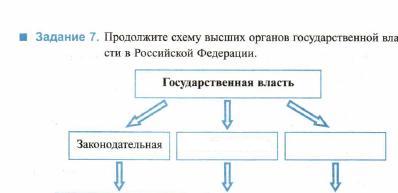 10 баллов Прочитайте фрагмент из труда философа Т. Гоббса «Левиафан», ответьте на вопросы и выполните задания. «Государство есть единое лицо, ответственным за действия которого сделало себя путем договора между собой огромное множество людей, с тем чтобы это лицо могло использовать силу и средства всех их так, как сочтет необходимым для их мира и общей защиты».Какие положения соответствуют высказыванию философа?А) государство берет на себя ответственность за свои действияБ) государство берет на себя ответственность за действия людейВ) люди берут на себя ответственность за действия государстваГ) люди договариваются с государством об его ответственности перед нимиД) государство может использовать собственные силы и средства по своему усмотрениюЕ) государство может использовать силы и средства людей по своему усмотрению 2 балла Сформулируйте три определения понятия «государство» с точки зрения обществознания, истории, географии. 6 баллов Составьте синквейн на тему «Свобода» (Синквейн – это стихотворение, состоящее из пяти строк. В нем нет рифмы, но есть ритм. 1-ая строка – тема стихотворения, выражена одним словом, обычно именем существительным. 2-ая строка – описание темы в двух словах, как правило, именами прилагательными. 3-я строка – описание действия в рамках этой темы тремя словами, обычно глаголами. 4-ая строка – фраза, выражающая отношение автора к данной теме. 5-ая строка – одно слово, обобщающий синоним к первому). 10 баллов Ознакомьтесь с юридической ситуацией и выполните задания: 17-летнего студента приняли на работу электрослесарем подземных коммуникаций с сокращенным рабочим днем и испытательным сроком продолжительностью один месяц. Нормы какой отрасли права регулируют подобные ситуации?Назовите свод законов, регулирующих отношения между работодателем и работником в Луганской Народной Республике.Дайте правовую оценку ситуации. 10 баллов Выберите одно из предложенных ниже высказываний, раскройте его смысл, обозначив поставленную автором проблему; сформулируйте свое отношение к позиции, занятой автором; аргументируйте свое мнение.При изложении своих мыслей используйте знания, полученные при изучении курса обществознания, соответствующие понятия, а также факты из истории, социальной реальности и собственного жизненного опыта. «В политике приходится предавать свою страну или своих избирателей. Я предпочитаю второе» (Шарль де Голль).«Разделяй и властвуй!» - мудрое правило, но «Объединяй и направляй!» - еще лучше (И. Гёте). «Чтобы власть стала сильнее, следует ее ограничивать» (Л. Бурне).«Политика, не задевающая ничьих интересов, не дает никаких результатов» (Дж. Мейджор). 20 баллов